§201.  Superintendent of Insurance; appointment; term1.   The Superintendent of Insurance is the head of the Bureau of Insurance.[PL 1973, c. 585, §7 (RPR).]2.   The superintendent shall be appointed by the Governor and subject to review by the joint standing committee of the Legislature having jurisdiction over banking and insurance and to confirmation by the Legislature.[PL 1987, c. 105, §3 (AMD).]3.   The superintendent shall hold the superintendent's office for 5 years or until the superintendent's successor has been appointed and has qualified. Any vacancy occurring must be filled by appointment for the unexpired portion of the term.[RR 2021, c. 1, Pt. B, §148 (COR).]4.   The superintendent shall be removable for cause by impeachment or by address of the Governor to both branches of the Legislature, and Title 5, section 931, subsection 2, shall not apply.[PL 1987, c. 402, Pt. A, §151 (AMD).]SECTION HISTORYPL 1969, c. 132, §1 (NEW). PL 1973, c. 585, §7 (RPR). PL 1975, c. 771, §259 (AMD). PL 1981, c. 359, §§5-7 (AMD). PL 1987, c. 105, §3 (AMD). PL 1987, c. 402, §A151 (AMD). RR 2021, c. 1, Pt. B, §148 (COR). The State of Maine claims a copyright in its codified statutes. If you intend to republish this material, we require that you include the following disclaimer in your publication:All copyrights and other rights to statutory text are reserved by the State of Maine. The text included in this publication reflects changes made through the First Regular and First Special Session of the 131st Maine Legislature and is current through November 1. 2023
                    . The text is subject to change without notice. It is a version that has not been officially certified by the Secretary of State. Refer to the Maine Revised Statutes Annotated and supplements for certified text.
                The Office of the Revisor of Statutes also requests that you send us one copy of any statutory publication you may produce. Our goal is not to restrict publishing activity, but to keep track of who is publishing what, to identify any needless duplication and to preserve the State's copyright rights.PLEASE NOTE: The Revisor's Office cannot perform research for or provide legal advice or interpretation of Maine law to the public. If you need legal assistance, please contact a qualified attorney.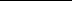 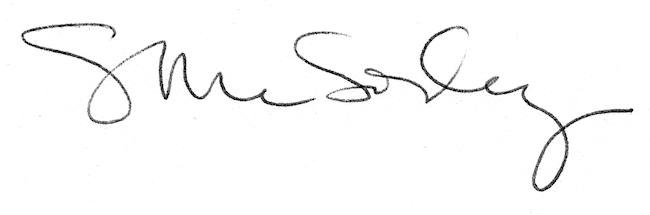 